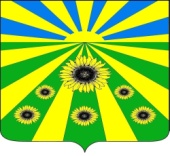 РАСПОРЯЖЕНИЕАДМИНИСТРАЦИИ РАССВЕТОВСКОГО СЕЛЬСКОГО ПОСЕЛЕНИЯ СТАРОМИНСКОГО РАЙОНА от 05.12.2019                                                                                                 № 159п.РассветО проведении общероссийского дня приема граждан в День Конституции Российской Федерации 12 декабря 2019 года В целях соблюдения конституционных прав граждан и выполнения поручения Президента Российской Федерации от 26 апреля 2013 года № Пр-936 о проведении 12 декабря 2019 года в День Конституции Российской Федерации общероссийского дня приема граждан, в соответствии с Федеральным законом от 2 мая 2006 года №59-ФЗ «О порядке рассмотрения обращений граждан Российской Федерации»:1. Провести общероссийский день приема граждан 12 декабря 2019 года с 12.00 до 20.00 часов по местному времени.2. Назначить ответственным за подготовку и проведение общероссийского дня приема граждан специалиста 1 категории администрации Рассветовского сельского поселения Староминского района Л.В. Брееву.3. Назначить следующих уполномоченных лиц, осуществляющих на автоматизированном рабочем месте личный прием заявителей:4. Уполномоченные лица, указанные в пунктах 2 и 3 настоящего распоряжения, должны быть взаимозаменяемы в целях обеспечения бесперебойного процесса личного приема граждан и приема граждан в соответствующем режиме.5. Специалисту 1 категории администрации Рассветовского сельского поселения (Бреевой Л.В.) организовать проведение приема и обеспечить своевременный анализ и обобщение итогов общероссийского дня приема граждан.6. Уполномоченным лицам, указанным в пункте 3 настоящего распоряжения изучить методические рекомендации по проведению общероссийского дня приема граждан.7. Специалисту 1 категории администрации Рассветовского сельского поселения (Бреевой Л.В.) разместить настоящее распоряжение на официальном сайте администрации Рассветовского сельского поселения Староминского района в сети интернет.8. Контроль за исполнением настоящего распоряжения оставляю за собой.9. Распоряжение вступает в силу со дня его подписания.Глава Рассветовского сельского поселенияСтароминского района							      А.В. ДемченкоЛ.В. Бреева-специалист 1 категории администрации Рассветовского сельского поселения Староминского района;С.Н. Губань-главный инспектор администрации Рассветовского сельского поселения Староминского района